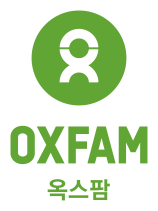 옥스팜 대면모금팀 지원서 1.기본사항 (필수) 2.학력사항 (선택기재) 위에 기재한 사항은 사실과 다르지 않습니다.년        월        일성  명 :                 (인)자기소개서이름생년월일성별휴대폰이메일주소재학기간(yyyy.mm~ yyyy.mm)재학기간(yyyy.mm~ yyyy.mm)학교명전공구분(졸업, 휴학)고등학교대학교대학원 3.경력사항 (필수)  3.경력사항 (필수)  3.경력사항 (필수)  3.경력사항 (필수)  3.경력사항 (필수) 근무기간(yyyy.mm~ yyyy.mm)근무기간(yyyy.mm~ yyyy.mm)회사명 및 부서직위담당 업무4.기타활동 (어학, 자격증, 봉사활동, 수상내역 등 : 선택기재) 4.기타활동 (어학, 자격증, 봉사활동, 수상내역 등 : 선택기재) 4.기타활동 (어학, 자격증, 봉사활동, 수상내역 등 : 선택기재) 4.기타활동 (어학, 자격증, 봉사활동, 수상내역 등 : 선택기재) 4.기타활동 (어학, 자격증, 봉사활동, 수상내역 등 : 선택기재) 기관활동 내용활동 내용활동 내용활동 내용 1. 옥스팜 대면모금팀에 지원하게 된 동기는 무엇인가요? (300자 이내)2. 본인의 성장배경은 무엇인가요? (300자 이내)3. 본인 성격의 장단점은 무엇인가요? (400자 이내)4. 본인의 인생에서 최종적으로 이루고 싶은 꿈은 무엇인가요? (300자 이내)